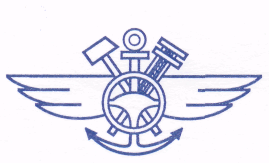 АССОЦИАЦИЯ ВЫСШИХУЧЕБНЫХ ЗАВЕДЕНИЙТРАНСПОРТАASSOCIATION  OF THE TRANSPORT INSTITUTIONS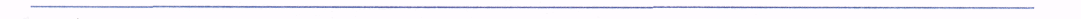                       Россия, 127994, Москва, ул. Образцова, д. 9, стр. 9, РУТ (МИИТ),             тел: (495) 681-31-77, (495) 681-43-09, факс: (495) 681-13-40, Е -mail: ruchkin@miit.ru_______________________№	на №	от	                                                            Коллективу Ростовского государственного                                                             университета путей сообщения (РГУПС)                                     Уважаемые коллеги!        От имени президентов и ректоров вузов транспорта поздравляю Вас  с 90-ЛЕТИЕМ со дня создания Вашего родного вуза!РГУПС был образован в судьбоносный для страны период и за всё время своей славной истории всегда достойно выполнял высокую государственную миссию, занимая место в авангарде транспортного образования и науки, активно участвуя в реализации приоритетных для страны проектов.Вы по праву гордитесь своей историей, достижениями, выпускниками.В этот день позвольте вместе с Вами разделить это чувство гордости, так как считаем, что у всех транспортных вузов общие успехи, традиции, общее будущее.Ещё раз с юбилейной датой, дорогие друзья!Уверены в новых творческих достижениях коллектива РГУПС               на благо Отечества, транспорта, нашего общего дела!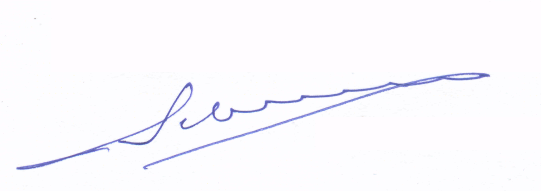 Президент Ассоциации                                                                  Б.А. Лёвин